CZECH TECHNICAL UNIVERSITY IN PRAGUE 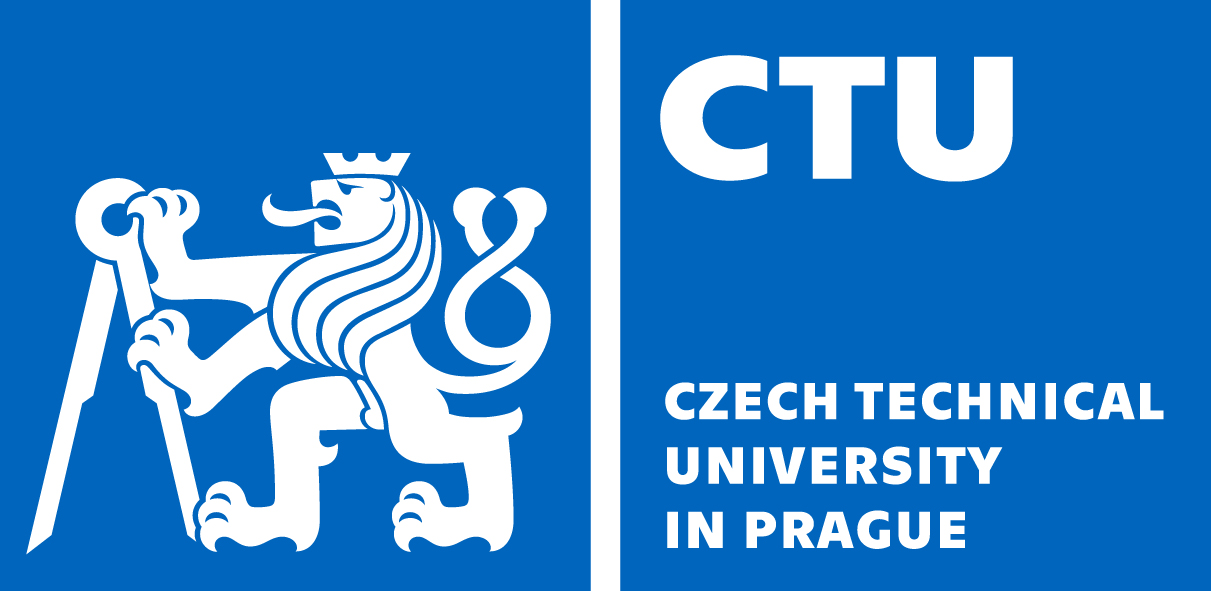 Faculty of Civil EngineeringDepartment of Science and ResearchThákurova 7, 166 29 Prague 6, Czech Republice–mail: obhajoby@fsv.cvut.cz	tel.: 2 2435 8736Application for permission to defend the doctoral thesisEnclosures:Doctoral thesis in 4 copies according to the valid logomanual CTU and one copy in electronic form in PDF format - sent from the school address.It will be assessed by an anti-plagiarism programme, and the output will be sent to the opponentsBrief Curriculum Vitae (incl. professional and research activity)Tutor's review (of the course of study)Theses of the doctoral thesis including its English title – 12 pcs. (a model can be obtained at the Department of Science and Research)Abstract of the doctoral thesis in Czech and English, key words of the doctoral thesis (max. 1 A4 page) must be sent in Word by e-mail at: obhajoby@fsv.cvut.czPoster with dimensions of 70 x 100 cm (including the following: student’s name, title of the doctoral thesis, tutor’s name, department, faculty, period of doctoral study, abstract, results, outputs) + electronic versionA PhD student submits a dissertation only if he/she has already published or has had accepted for publication at least one scientific article or paper in the conference proceedings either:in an impacted journal of the WoS SCI-Expanded or Scopus database, orin a journal of the MathSciNet database, orin the proceedings of a conference ranked by CORE, The Computing Research and Education Association of Australasia, orfor the field of architecture and the arts, in a professional journal or in the proceedings of a professional conferenceThe article or paper is related to the topic of the dissertation, the doctoral student is the main author and the affiliation is given by the CTU. The doctoral student should be the author of this article with at least 60% author´s  share stated in the V3S, which is part of the theses.All must be submitted to the Department of Science and Research, Room C-109.I recommend the submission of the doctoral thesis	yes 	no Submitted to the Department of Science and Research on:	Name, surname, title:Name, surname, title:Name, surname, title:Name, surname, title:Name, surname, title:Date and place of birth:Date and place of birth:Date and place of birth:Date and place of birth:Date and place of birth:Date and place of birth:Citizenship:Citizenship:Citizenship:Nationality:Nationality:Nationality:Permanent address (incl. postal code):Permanent address (incl. postal code):Permanent address (incl. postal code):Permanent address (incl. postal code):Permanent address (incl. postal code):Permanent address (incl. postal code):Permanent address (incl. postal code):Permanent address (incl. postal code):Permanent address (incl. postal code):University education (name of school):University education (name of school):University education (name of school):University education (name of school):University education (name of school):University education (name of school):University education (name of school):University education (name of school):University education (name of school):Current workplace:Current workplace:Current workplace:Current workplace:E-mail:E-mail:Phone No.:Phone No.:Type of doctoral degree study:Type of doctoral degree study:Type of doctoral degree study:Type of doctoral degree study:Type of doctoral degree study:Type of doctoral degree study:Type of doctoral degree study:Start of doctoral degree study:Start of doctoral degree study:Start of doctoral degree study:Start of doctoral degree study:Programme/branch:Programme/branch:Programme/branch:Programme/branch:Tutor:Final doctoral examination passed on:Final doctoral examination passed on:Final doctoral examination passed on:Final doctoral examination passed on:Final doctoral examination passed on:Final doctoral examination passed on:Final doctoral examination passed on:Final doctoral examination passed on:Final doctoral examination passed on:Final doctoral examination passed on:Foreign internship / international project completed:Foreign internship / international project completed:Foreign internship / international project completed:Foreign internship / international project completed:Foreign internship / international project completed:Foreign internship / international project completed:Foreign internship / international project completed:Foreign internship / international project completed:Foreign internship / international project completed:Foreign internship / international project completed:Foreign internship / international project completed:Foreign internship / international project completed:Foreign internship / international project completed:Foreign internship / international project completed:Foreign internship / international project completed:Foreign internship / international project completed:Foreign internship / international project completed:term:place:place:Topic of doctoral thesis:Topic of doctoral thesis:Topic of doctoral thesis:Topic of doctoral thesis:Topic of doctoral thesis:Topic of doctoral thesis:Topic of doctoral thesis:Topic of doctoral thesis:Topic of doctoral thesis:Topic of doctoral thesis:Topic of doctoral thesis:Topic of doctoral thesis:Topic of doctoral thesis:Topic of doctoral thesis:Topic of doctoral thesis:Topic of doctoral thesis:Topic of doctoral thesis:Date:Doctoral student's signature:Date:Branch Committee Chair’s signature: